KKojonup Agricultural and Horticultural Society’s Land Act 1922Kojonup Agricultural and Horticultural Society’s Land Act 19221923/005 (13 Geo. V No. 28)22 Feb 192322 Feb 1923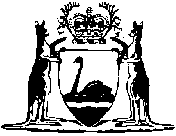 